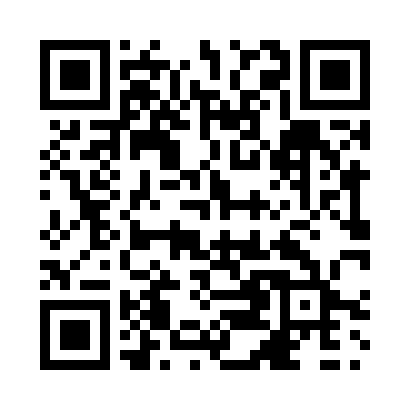 Prayer times for Couturier, Quebec, CanadaWed 1 May 2024 - Fri 31 May 2024High Latitude Method: Angle Based RulePrayer Calculation Method: Islamic Society of North AmericaAsar Calculation Method: HanafiPrayer times provided by https://www.salahtimes.comDateDayFajrSunriseDhuhrAsrMaghribIsha1Wed3:375:1912:345:377:509:322Thu3:345:1712:345:387:519:343Fri3:325:1512:345:397:539:364Sat3:305:1412:345:407:549:395Sun3:285:1212:345:417:559:416Mon3:255:1112:335:417:579:437Tue3:235:0912:335:427:589:458Wed3:215:0812:335:438:009:479Thu3:195:0612:335:448:019:4910Fri3:175:0512:335:458:029:5111Sat3:155:0412:335:458:039:5312Sun3:125:0212:335:468:059:5513Mon3:105:0112:335:478:069:5714Tue3:085:0012:335:488:079:5915Wed3:064:5812:335:488:0910:0116Thu3:044:5712:335:498:1010:0317Fri3:024:5612:335:508:1110:0618Sat3:004:5512:335:518:1210:0819Sun2:584:5412:335:518:1410:1020Mon2:564:5312:335:528:1510:1221Tue2:544:5212:345:538:1610:1422Wed2:534:5112:345:538:1710:1623Thu2:514:5012:345:548:1810:1824Fri2:494:4912:345:558:1910:2025Sat2:474:4812:345:558:2010:2126Sun2:464:4712:345:568:2210:2327Mon2:444:4612:345:578:2310:2528Tue2:424:4512:345:578:2410:2729Wed2:414:4512:345:588:2510:2930Thu2:394:4412:355:598:2610:3031Fri2:394:4312:355:598:2710:31